DSWD DROMIC Report #26 on Tropical Storm AGATON as of 03 May 2022, 6PMSituation OverviewOn 04 April 2022, a Low-Pressure Area (LPA) was estimated based on all available data at 970 km East of Guiuan, Eastern Samar (11.0°N, 134.6°E). It was embedded along the Intertropical Convergence Zone (ITCZ) affecting Mindanao. On 09 April 2022 at 4 PM, the LPA which was at the East of Eastern Samar developed into Tropical Depression “Agaton”. On 10 April 2022, “Agaton” intensified into a Tropical Storm as it moved West Northwestward over the coastal waters of Guiuan, Eastern Samar. On 11 April 2022, “Agaton” weakened into a Tropical Depression while over the San Pablo Bay. On 12 April, 2022, the threat of heavy rainfall continued as “Agaton” further weakened into an LPA. On 13 April 2022, the LPA (formerly "Agaton") dissipated.Source: DOST-PAGASA Severe Weather BulletinStatus of Affected Areas and Population There are 611,986 families or 2,355,477 persons affected in 2,645 barangays in Regions V, VI, VII, VIII, IX, X, XI, XII, Caraga, and BARMM (see Table 1).Table 1. Number of Affected Families / Persons Note: This version reflects the actual number of affected families and persons in Regions VI and VIII after data validation on 03 May 2022, 2PM. Hence, changes in figures are based on the ongoing assessment and validation that are continuously being conducted.* Davao Region was affected by the LPA that became a Tropical Cyclone (TS Agaton).Source: DSWD-Field Offices (FOs)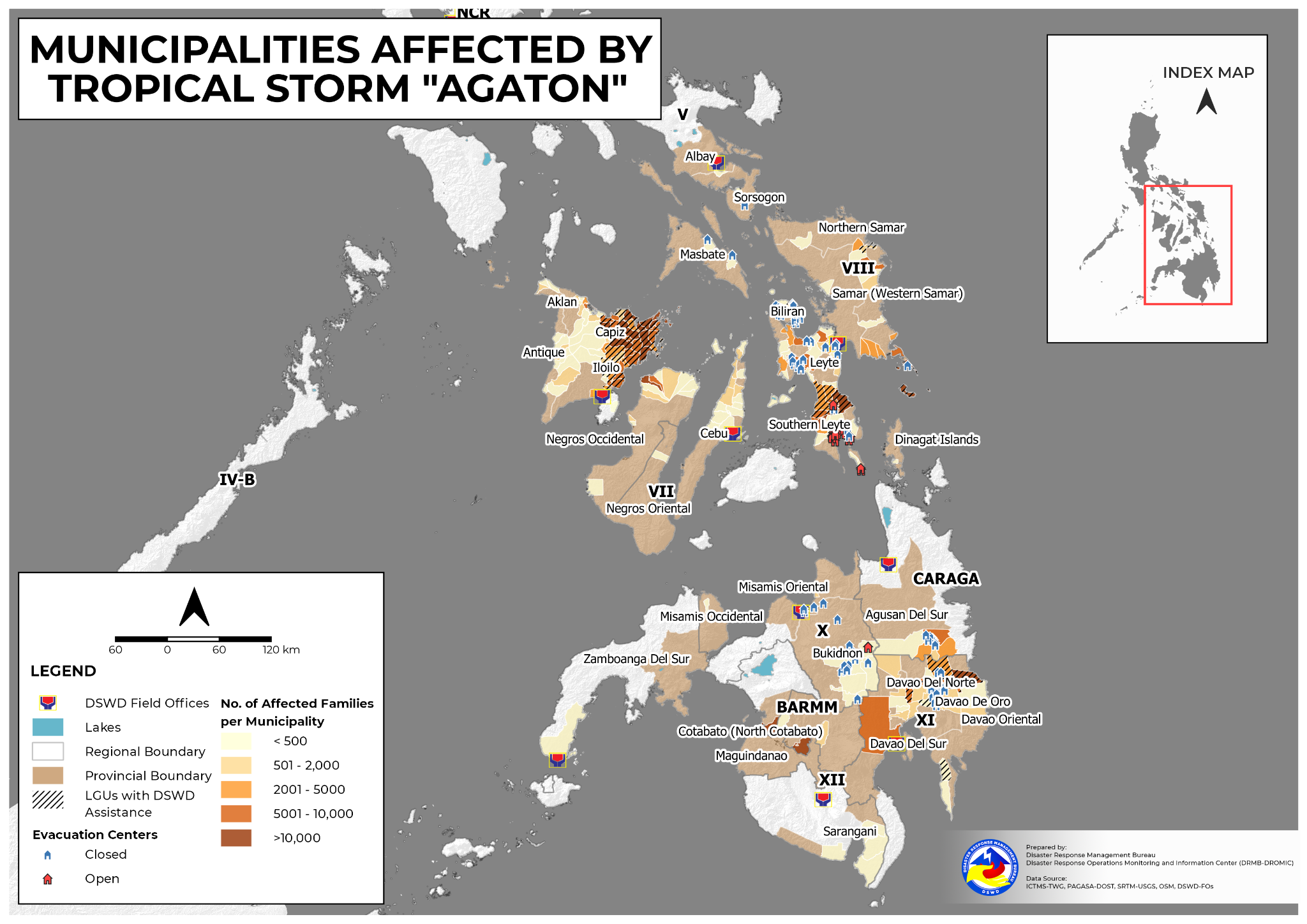 Status of Displaced PopulationInside Evacuation CenterThere are 5,908 families or 21,141 persons currently taking temporary shelter in 153 evacuation centers in Regions V, VI, VII, VIII, IX, X, and XII (see Table 2).Table 2. Number of Displaced Families / Persons Inside Evacuation CenterNote: This version reflects the actual number of displaced families and persons in Regions VI and VIII after data validation on 03 May 2022, 2PM. Hence, changes in figures are based on the ongoing assessment and validation that are continuously being conducted.*The LGU of Mobo, Masbate assumes the responsibility in the provision of relief assistance/services to the remaining displaced families staying in the evacuation center.  	 Source: DSWD-FOsOutside Evacuation CenterThere are 14,573 families or 42,603 persons temporarily staying with their relatives and/or friends in Regions VI, VII, VIII, IX, and X (see Table 3).Table 3. Number of Displaced Families / Persons Outside Evacuation CenterNote: This version reflects the actual number of displaced families and persons in Regions VI and VIII after data validation on 03 May 2022, 2PM. Hence, changes in figures are based on the ongoing assessment and validation that are continuously being conducted. Source: DSWD-FOsTotal Displaced PopulationThere are 20,481 families or 63,744 persons temporarily staying either in evacuation centers or with their relatives and/or friends in Regions V, VI, VII, VIII, IX, and X (see Table 4).
Table 4. Total Number of Displaced Families / PersonsNote: This version reflects the actual number of displaced families and persons in Regions VI and VIII after data validation on 03 May 2022, 2PM. Hence, changes in figures are based on the ongoing assessment and validation that are continuously being conducted. 	 Source: DSWD-FOsDamaged HousesA total of 17,015 houses were damaged; of which, 2,455 are totally damaged and       14,560 are partially damaged in Regions V, VI, VII, VIII, X, XI and Caraga (see Table 5).Table 5. Number of Damaged HousesNote: This version reflects the actual number of damaged houses in Region VI after data validation on 02 May 2022, 2PM. Hence, changes in figures are based on the ongoing assessment and validation that are continuously being conducted.Source: DSWD-FOsCost of Humanitarian Assistance ProvidedA total of ₱148,324,183.28 worth of assistance was provided to the affected families; of which, ₱119,354,681.82 from the DSWD, ₱27,021,695.46 from the Local Government Units (LGUs), ₱423,700.00 from the Non-Government Organizations (NGOs) and ₱1,524,106.00 from Other Partners (see Table 6).Table 6. Cost of Assistance Provided to Affected Families / PersonsNote: This version reflects the actual cost of assistance provided in Regions VI and VIII after data validation on 03 May 2022, 2PM. Hence, changes in figures are based on the ongoing assessment and validation that are continuously being conducted.Source: DSWD-FO FOsResponse Actions and InterventionsStandby Funds and Prepositioned Relied StockpileNote: Inventory Summary is as of 03 May 2022, 4PM. Replenishment of standby funds for DSWD Central Office is being processed.    Source: DSWD-DRMB and DSWD-NRLMBStandby Funds ₱13.68 million Quick Response Fund (QRF) at the DSWD-Central Office.₱46.28 million available at DSWD-FOs V, VI, VII, VIII, IX, X, XI, XII, and Caraga.₱30.94 million in other DSWD-FOs which may support the relief needs of the displaced families due to Tropical Storm AGATON through inter-FO augmentation.Prepositioned FFPs and Other Relief Items26,822 FFPs available in Disaster Response Centers; of which, 26,110 FFPs are at the National Resource Operations Center (NROC), Pasay City and 712 FFPs are at the Visayas Disaster Response Center (VDRC), Cebu City.333,350 FFPs available at DSWD-FOs V, VI, VII, VIII, IX, X, XI, XII, and Caraga.115,734 FFPs in other DSWD-FOs which may support the relief needs of the displaced families due to Tropical Storm AGATON through inter-FO augmentation.₱712.75 million worth of other FNIs at NROC, VDRC and DSWD-FO warehouses.Food and Non-Food ItemsDSWD-FO IDSWD-FO VDSWD-FO VIDSWD-FO VIIDSWD-FO VIIIDSWD-FO XIDSWD-FO XIIInternally Displaced Person (IDP) ProtectionDSWD-FO VIIIDSWD-FO XIDSWD-FO XIICamp Coordination and Camp Management (CCCM)DSWD-FO VDSWD-FO VIDSWD-FO VIIDSWD-FO VIIIDSWD-FO XDSWD-FO XIOther ActivitiesDSWD-FO NCRDSWD-FO CARDSWD-FO IDSWD-FO IIIDSWD-FO MIMAROPADSWD-FO V	DSWD-FO VIDSWD-FO VIIDSWD-FO VIIIDSWD-FO IXDSWD-FO XDSWD-FO XIDSWD-FO XIIDSWD-FO CaragaPhoto Documentation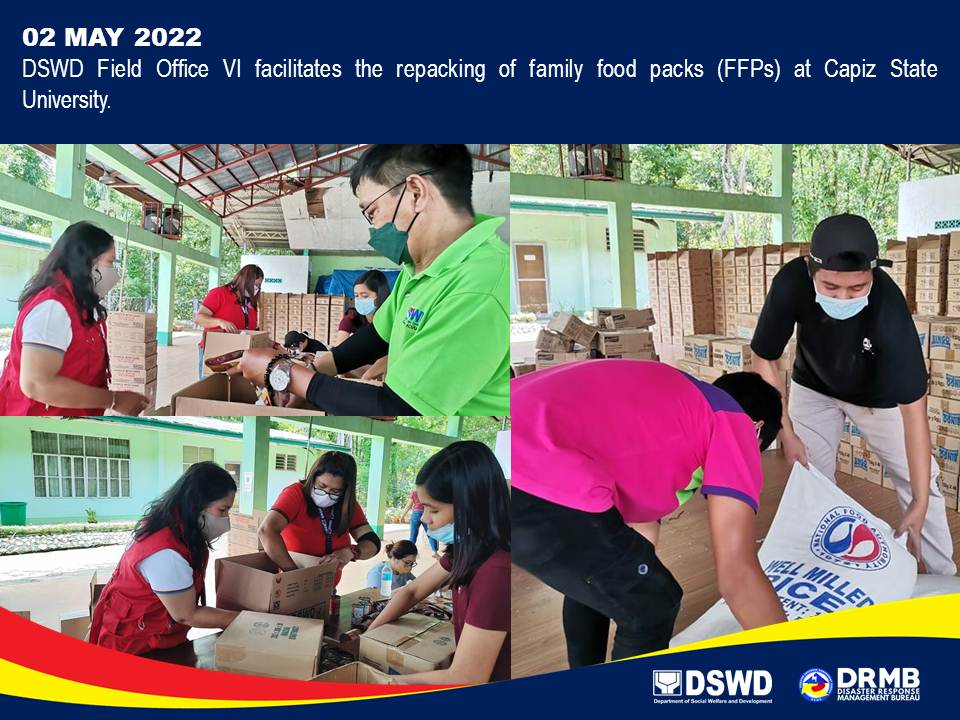 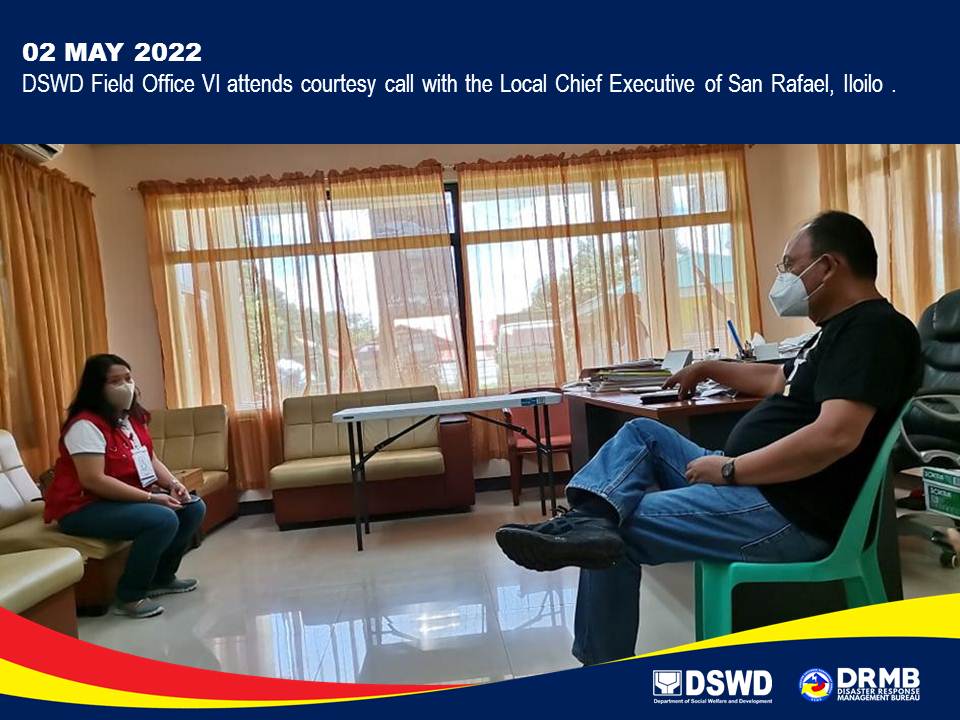 *****The Disaster Response Operations Monitoring and Information Center (DROMIC) of DSWD-DRMB is closely coordinating with the concerned DSWD Field Offices for significant updates on disaster response operations and assistance provided.REGION / PROVINCE / MUNICIPALITYNUMBER OF AFFECTEDNUMBER OF AFFECTEDNUMBER OF AFFECTEDREGION / PROVINCE / MUNICIPALITYBarangayFamiliesPersonsGRAND TOTAL2,645611,9862,355,477REGION V570231Albay1213Legazpi City (capital)1213Masbate231100Mobo11535Palanas11665Sorsogon237118Juban237118REGION VI1,323336,2941,249,805Aklan12116,72860,294Altavas129953,833Balete2235656Banga197482,853Batan2253935Kalibo (capital)93,64615,729Libacao11034New Washington168,15426,212Buruanga89203,777Lezo14194740Makato141,0903,897Malay51970Nabas233163Numancia174311,395Antique793,02412,215San Jose (capital)1153577San Remigio451,4496,352Sibalom62682Valderrama62587Barbaza3528Bugasong840121Laua-an81,3184,941Tibiao2827Capiz383129,176478,462Cuartero217,25928,495Dao206,97234,837Dumalag131,8436,221Dumarao3315,09053,305Ivisan306,00018,505Jamindan105001,632Ma-ayon3211,25245,891Mambusao2612,96343,564Panay3710,76846,551Panitan2612,49349,972Pilar2513,04539,565Pontevedra182,2888,789President Roxas2210,30634,789Roxas City (capital)191,5645,748Sapi-an107,69026,634Sigma218,83532,925Tapaz203081,039Guimaras1530San Lorenzo1530Iloilo624165,015607,224Ajuy1910,26534,494Anilao218,35833,008Balasan2310,88438,380Banate184,63618,070Barotac Nuevo265,30723,937Barotac Viejo269,85935,092Batad246,92724,738Bingawan144,50117,494Calinog61680Carles3320,64878,182Concepcion202,0186,671Dingle272,37511,745Dueñas179634,810Dumangas348,69435,151Estancia255,52422,860Lambunao14177740Leganes122,2447,361Lemery319,75832,357Mina11156452New Lucena4127537Oton174,67017,314City of Passi403,56816,088Pototan374,44017,166San Dionisio279,77633,994San Enrique231,1936,173San Rafael95,20719,004Sara4217,33552,191Zarraga245,38919,135Negros Occidental11522,34691,580Cadiz City131,8576,200Enrique B. Magalona (Saravia)2310,10635,930City of Escalante7124392Manapla34511,084Sagay City143091,206San Enrique3141705Silay City8249818City of Sipalay234117City of Talisay126182,898Toboso344165Valladolid77853,925City of Victorias207,62838,140REGION VII1736,79926,041Cebu1696,77425,941Asturias62581,055Balamban242192Bantayan12881,080Carmen11775Catmon82341,138Cebu City (capital)14210828Daanbantayan480454Danao City330114Lapu-Lapu City (Opon)11261Madridejos261272Mandaue City1100457Medellin135041,797Minglanilla240150Pilar696331Poro8197671San Francisco642205San Remigio135381,777Santa Fe245188Sogod166072,224Tabogon434149Tabuelan116792,755City of Talisay84902,279Toledo City73111,291Tuburan261,6745,797Tudela4185601Negros Oriental425100La Libertad425100REGION VIII866159,251628,638Biliran798,72432,572Almeria11125488Kawayan74251,489Naval (capital)206152,340Cabucgayan6103395Caibiran176,51324,167Culaba109163,601Maripipi82792Eastern Samar17543,820178,029Arteche101,1934,900Can-Avid1120600Dolores315,91824,699Jipapad132,8069,913Maslog156228Taft18163,008Balangiga14,33621,680Giporlos13,20216,011Guiuan6011,81047,747Hernani132,7829,404Lawaan13,92914,105Maydolong13401,700Salcedo416,51224,034Leyte539104,562409,310Alangalang91,5486,298Babatngon53291,668Palo13155653San Miguel215,93020,036Santa Fe174,06917,469Tacloban City (capital)131,8689,139Tanauan182,3749,494Tolosa137Barugo124621,937Capoocan16,72624,719Carigara10106399Dulag233,31612,640Jaro125105MacArthur4456730Leyte254,46422,320Villaba1735Albuera92681,084Isabel14501,650Matag-ob106952,793Ormoc City385,18019,262Palompon434,65923,295Abuyog6318,95768,354Bato182,33111,655City of Baybay484,18420,917Hilongos5111,86237,907Hindang206,07520,681Inopacan206,81222,301Javier (Bugho)152,92810,502Mahaplag287,99539,975Matalom13281,285Northern Samar1416Lope de Vega1416Western Samar1413City of Catbalogan (capital)1413Southern Leyte712,1378,698Bontoc93971,985Tomas Oppus23274998Hinunangan167385Libagon4157577Pintuyan873287Saint Bernard118213,019San Francisco239Sogod133451,438REGION IX2107535Zamboanga del Sur2107535Zamboanga City2107535REGION X131,4565,942Bukidnon73761,566Cabanglasan173365San Fernando271312Kitaotao13093Quezon22072City of Valencia1182724Misamis Occidental1630Calamba1630Misamis Oriental51,0744,346Jasaan51,0744,346REGION XI12851,654181,682Davao de Oro6012,49348,022Compostela126,02922,746Mawab63771,179Monkayo184,68719,263Montevista12571,300Nabunturan (capital)125721,571New Bataan115711,963Davao del Norte3514,64145,750Asuncion (Saug)99,11021,761Braulio E. Dujali12541,270Carmen51,8109,050Kapalong25951,666New Corella121,8348,218Santo Tomas33631,594City of Tagum (capital)36752,191Davao del Sur107,26215,526Davao City107,26215,526Davao Oriental2317,25872,384Baganga127119Caraga46752,089Cateel1516,26169,039Governor Generoso225129San Isidro12701,008REGION XII5626,703133,327North Cotabato3826,432131,972Kabacan41,7958,848Pigkawayan149184Pikit3324,588122,940Sarangani182711,355Maasim51995Alabel (capital)4167835Glan61050Malapatan375375CARAGA5418,67574,391Agusan del Sur4618,51473,922Bunawan109,01834,203Loreto2217879Santa Josefa71,6336,818Trento164,15014,592Veruela113,49617,430Dinagat Island8161469San Jose (capital)8161469BARMM2510,97754,885Maguindanao2510,97754,885Sultan Kudarat (Nuling)2510,97754,885REGION / PROVINCE / MUNICIPALITYNUMBER OF EVACUATION CENTERS (ECs)NUMBER OF EVACUATION CENTERS (ECs)NUMBER OF DISPLACEDNUMBER OF DISPLACEDNUMBER OF DISPLACEDNUMBER OF DISPLACEDREGION / PROVINCE / MUNICIPALITYNUMBER OF EVACUATION CENTERS (ECs)NUMBER OF EVACUATION CENTERS (ECs)INSIDE ECsINSIDE ECsINSIDE ECsINSIDE ECsREGION / PROVINCE / MUNICIPALITYNUMBER OF EVACUATION CENTERS (ECs)NUMBER OF EVACUATION CENTERS (ECs)FamiliesFamiliesPersonsPersonsREGION / PROVINCE / MUNICIPALITYCUMNOWCUMNOWCUMNOWGRAND TOTAL2,326153103,7875,908386,96421,141REGION V3159618114Masbate2131610014Mobo111563514Palanas1-16-65-Sorsogon1-28-81-Juban1-28-81-REGION VI1,2228342,6593,477165,93812,636Aklan49-966-3,064-Altavas3-20-91-Balete2-182-466-Banga3-52-211-Batan1-8-24-Kalibo (capital)6-58-254-Libacao1-5-15-New Washington12-400-1,233-Buruanga2-3-10-Makato2-17-72-Malay2-13-43-Numancia15-208-645-Antique15-72-215-San Remigio2-4-17-Sibalom4-18-53-Valderrama2-10-21-Barbaza1-2-10-Bugasong4-30-87-Tibiao2-8-27-Capiz556317,565968,96038Cuartero29-493-1,629-Dao19-564-2,154-Dumalag22-388-1,277-Dumarao3131,14993,88938Ivisan4-20-72-Jamindan10-198-707-Ma-ayon141-1,662-7,754-Mambusao33-413-1,536-Panay67-2,374-9,321-Panitan50-2,995-11,980-Pilar32-998-3,461-Pontevedra50-2,453-9,455-President Roxas11-796-3,734-Roxas City (capital)21-387-1,425-Sapi-an3-10-40-Sigma13-2,480-9,854-Tapaz20-185-672-Iloilo5028020,4083,46880,72412,598Ajuy32-994-3,675-Balasan15-450-1,527-Banate7-729-2,562-Barotac Nuevo20-436-2,180-Barotac Viejo8-1,533-5,308-Batad19-150-384-Carles6-22-102-Concepcion4-252-655-Dingle15-1,181-5,905-Dueñas13-452-2,260-Dumangas34-686-1,906-Estancia3-178-729-Leganes10-117-523-Lemery29-682-2,354-Mina12-156-452-City of Passi87-3,397-15,339-Pototan47-2,997-10,921-San Dionisio36-1,581-6,092-San Enrique16-897-5,074-San Rafael5-16-54-Sara80803,4683,46812,59812,598Zarraga4-34-124-Negros Occidental100-3,648-12,975-Cadiz City13-1,857-6,200-Enrique B. Magalona (Saravia)15-259-972-City of Escalante4-124-392-Manapla4-35-135-Sagay City14-294-1,124-Silay City8-248-812-City of Sipalay7-34-117-City of Talisay12-411-1,771-Toboso3-44-165-City of Victorias20-342-1,287-REGION VII359125,67229021,6831,121Cebu357125,65829021,6301,121Asturias9-250-1,025-Balamban4-42-192-Bantayan1-3-7-Carmen111175128Catmon11-135-561-Cebu City (capital)1311951377270Daanbantayan6-80-454-Danao City2-29-109-Lapu-Lapu City (Opon)21121619Madridejos3-34-149-Mandaue City1-100-457-Medellin149-504-1,797-Minglanilla3-40-150-Pilar9-56-197-Poro9110556315174San Francisco7-37-185-San Remigio19-337-1,172-Santa Fe2-45-188-Sogod19-607-2,224-Tabogon72341614973Tabuelan20-571-2,346-City of Talisay9-490-2,279-Toledo City73205106829462Tuburan36-1,575-5,451-Tudela8316191510305Negros Oriental2-14-53-La Libertad2-14-53-REGION VIII5865240,1262,002149,2146,766Biliran69-1,367-5,246-Almeria12-125-488-Kawayan6-174-576-Naval (capital)21-405-1,616-Cabucgayan4-76-256-Caibiran10-123-533-Culaba9-443-1,704-Maripipi7-21-73-Eastern Samar181212,9403951,915155Giporlos6-90-450-Guiuan172-11,810-47,747-Lawaan1-1,001-3,563-Maydolong223939155155Leyte2511624,7301,63387,7595,376Alangalang7-225-854-Babatngon3-16-71-Palo10-146-617-San Miguel6-43-169-Santa Fe5-71-336-Tacloban City (capital)5-22-89-Barugo13-279-1,131-Carigara7-48-202-Dulag8-268-1,011-Jaro1-25-105-MacArthur6-456-730-Villaba11773535Albuera1-203-1,008-Isabel1-450-1,650-Matag-ob1-6-35-Ormoc City45-2,767-8,602-Abuyog556596591,5391,539Bato1-2,156-5,133-City of Baybay4874,10747119,4792,022Hilongos24-1,267-4,410-Hindang18-850-4,250-Inopacan1-6,812-22,301-Javier (Bugho)3-2,829-9,985-Mahaplag3026901682,732495Matalom113283281,2851,285Western Samar1-4-13-City of Catbalogan (capital)1-4-13-Southern Leyte84341,0853304,2811,235Bontoc43643020Tomas Oppus2424124124466466Hinunangan1-65-385-Libagon7-152-577-Pintuyan7-30-102-Saint Bernard3174572021,674749San Francisco2-3-9-Sogod8-248-1,038-REGION IX225353265265Zamboanga del Sur225353265265Zamboanga City225353265265REGION X51278311,171155Bukidnon51278311,171155Cabanglasan217331365155San Fernando1-4-15-Quezon1-19-67-City of Valencia1-182-724-REGION XI78-8,300-24,584-Davao de Oro38-2,616-8,625-Compostela6-984-3,594-Mawab4-69-259-Monkayo4-399-1,275-Montevista1-10-50-Nabunturan (capital)12-583-1,484-New Bataan11-571-1,963-Davao del Norte11-436-1,719-Braulio E. Dujali1-8-19-Carmen1-11-55-Kapalong2-35-117-New Corella1-109-545-Santo Tomas3-46-145-City of Tagum (capital)3-227-838-Davao del Sur17-4,302-11,109-Davao City17-4,302-11,109-Davao Oriental12-946-3,131-Caraga4-675-2,089-Cateel5-181-718-Governor Generoso2-25-129-San Isidro1-65-195-REGION XII42224491,059184North Cotabato114949184184Pigkawayan114949184184Sarangani31175-875-Maasim118-40-Alabel (capital)2-167-835-CARAGA67-6,416-22,869-Agusan del Sur56-6,265-22,439-Bunawan28-1,539-5,367-Loreto1-54-134-Santa Josefa4-216-816-Trento16-4,150-14,592-Veruela7-306-1,530-Dinagat Island11-151-430-San Jose (capital)11-151-430-REGION / PROVINCE / MUNICIPALITYNUMBER OF DISPLACEDNUMBER OF DISPLACEDNUMBER OF DISPLACEDNUMBER OF DISPLACEDREGION / PROVINCE / MUNICIPALITYOUTSIDE ECsOUTSIDE ECsOUTSIDE ECsOUTSIDE ECsREGION / PROVINCE / MUNICIPALITYFamiliesFamiliesPersonsPersonsREGION / PROVINCE / MUNICIPALITYCUMNOWCUMNOWGRAND TOTAL106,34214,573382,47442,603REGION V11-50-Albay2-13-Legazpi City (capital)2-13-Sorsogon9-37-Juban9-37-REGION VI100,43213,950357,34340,151Aklan1,22014,6511Altavas613-2,396-Balete53-190-Banga2151Batan51-202-Kalibo (capital)6-32-Libacao5-19-New Washington101-385-Buruanga2-9-Lezo25-84-Makato100-389-Malay6-27-Nabas33-163-Numancia223-750-Antique1,475-6,235-San Jose (capital)5-29-San Remigio1,443-6,106-Sibalom8-29-Barbaza3-18-Bugasong7-23-Laua-an9-30-Capiz48,1334176,12519Cuartero6,766-26,866-Dao893-2,695-Dumalag1,455-4,944-Dumarao3,972-12,185-Ivisan12-30-Jamindan278-887-Ma-ayon979-4,241-Mambusao1,122-4,310-Panay8,394-37,230-Panitan9,498-37,992-Pilar12,047-36,104-Pontevedra48-235-President Roxas348-1,425-Roxas City (capital)1,053-2,060-Sigma1,188-4,620-Tapaz80430119Iloilo48,62213,804166,63839,426Ajuy670-3,315-Balasan748-2,661-Banate74-23-Barotac Nuevo246-1,230-Barotac Viejo8,326-29,759-Batad225-644-Bingawan15-63-Calinog2-10-Carles201-708-Dingle1,194-5,970-Dueñas32421,00310Dumangas1,893-6,325-Lambunao177-740-Leganes436-187-New Lucena123-521-Oton4,670-17,314-City of Passi171-749-Pototan1,443-6,245-San Dionisio8,014-27,899-San Enrique558-2,438-San Rafael5,191-18,950-Sara13,80213,80239,41639,416Zarraga119-468-Negros Occidental9821413,694705Enrique B. Magalona (Saravia)182-751-Manapla416-949-Sagay City15-82-San Enrique141141705705Silay City1-6-City of Talisay207-1,127-City of Victorias20-74-REGION VII8021572,966630Cebu7911572,919630Asturias8-30-Carmen662424Catmon59-258-Cebu City (capital)15-56-Danao City1155Madridejos27-123-Pilar40-134-Poro9240356122San Francisco5-20-San Remigio201-605-Tabuelan108-409-Toledo City106106462462Tuburan99-346-Tudela2449117Negros Oriental11-47-La Libertad11-47-REGION VIII4,24340318,6581,507Biliran988-3,804-Kawayan251-913-Naval (capital)210-724-Cabucgayan26-136-Caibiran25-116-Culaba470-1,897-Maripipi6-18-Leyte2,20724910,431959Babatngon45-192-Palo7-25-Tacloban City (capital)1,846-9,050-Carigara58-197-Ormoc City2-8-Abuyog242242924924City of Baybay773535Northern Samar441616Lope de Vega441616Southern Leyte1,0441504,407532Bontoc390-1,950-Tomas Oppus150150532532Pintuyan43-180-Saint Bernard364-1,345-Sogod97-400-REGION IX5454270270Zamboanga del Sur5454270270Zamboanga City5454270270REGION X37912845Bukidnon3139815Kitaotao3029310Quezon1155Misamis Occidental663030Calamba663030REGION XI27-119-Davao Oriental27-119-Baganga27-119-CARAGA736-2,940-Agusan del Sur726-2,901-Bunawan649-2,547-Santa Josefa20-69-Veruela57-285-Dinagat Island10-39-San Jose (capital)10-39-REGION / PROVINCE / MUNICIPALITYNUMBER OF DISPLACED SERVEDNUMBER OF DISPLACED SERVEDNUMBER OF DISPLACED SERVEDNUMBER OF DISPLACED SERVEDREGION / PROVINCE / MUNICIPALITYFamiliesFamiliesPersonsPersonsREGION / PROVINCE / MUNICIPALITYTotal FamiliesTotal FamiliesTotal PersonsTotal PersonsREGION / PROVINCE / MUNICIPALITYCUMNOWCUMNOWGRAND TOTAL210,12920,481769,43863,744REGION V70623114Albay2-13-Legazpi City (capital)2-13-Masbate31610014Mobo1563514Palanas16-65-Sorsogon37-118-Juban37-118-REGION VI143,09117,427523,28152,787Aklan2,18617,7151Altavas633-2,487-Balete235-656-Banga5412161Batan59-226-Kalibo (capital)64-286-Libacao10-34-New Washington501-1,618-Buruanga5-19-Lezo25-84-Makato117-461-Malay19-70-Nabas33-163-Numancia431-1,395-Antique1,547-6,450-San Jose (capital)5-29-San Remigio1,447-6,123-Sibalom26-82-Valderrama10-21-Barbaza5-28-Bugasong37-110-Laua-an9-30-Tibiao8-27-Capiz65,69813245,08557Cuartero7,259-28,495-Dao1,457-4,849-Dumalag1,843-6,221-Dumarao5,121916,07438Ivisan32-102-Jamindan476-1,594-Ma-ayon2,641-11,995-Mambusao1,535-5,846-Panay10,768-46,551-Panitan12,493-49,972-Pilar13,045-39,565-Pontevedra2,501-9,690-President Roxas1,144-5,159-Roxas City (capital)1,440-3,485-Sapi-an10-40-Sigma3,668-14,474-Tapaz265497319Iloilo69,03017,272247,36252,024Ajuy1,664-6,990-Balasan1,198-4,188-Banate803-2,585-Barotac Nuevo682-3,410-Barotac Viejo9,859-35,067-Batad375-1,028-Bingawan15-63-Calinog2-10-Carles223-810-Concepcion252-655-Dingle2,375-11,875-Dueñas77623,26310Dumangas2,579-8,231-Estancia178-729-Lambunao177-740-Leganes553-710-Lemery682-2,354-Mina156-452-New Lucena123-521-Oton4,670-17,314-City of Passi3,568-16,088-Pototan4,440-17,166-San Dionisio9,595-33,991-San Enrique1,455-7,512-San Rafael5,207-19,004-Sara17,27017,27052,01452,014Zarraga153-592-Negros Occidental4,63014116,669705Cadiz City1,857-6,200-Enrique B. Magalona (Saravia)441-1,723-City of Escalante124-392-Manapla451-1,084-Sagay City309-1,206-San Enrique141141705705Silay City249-818-City of Sipalay34-117-City of Talisay618-2,898-Toboso44-165-City of Victorias362-1,361-REGION VII6,47444724,6491,751Cebu6,44944724,5491,751Asturias258-1,055-Balamban42-192-Bantayan3-7-Carmen17137552Catmon194-819-Cebu City (capital)2101382870Daanbantayan80-454-Danao City3011145Lapu-Lapu City (Opon)121619Madridejos61-272-Mandaue City100-457-Medellin504-1,797-Minglanilla40-150-Pilar96-331-Poro19796671296San Francisco42-205-San Remigio538-1,777-Santa Fe45-188-Sogod607-2,224-Tabogon341614973Tabuelan679-2,755-City of Talisay490-2,279-Toledo City3112121,291924Tuburan1,674-5,797-Tudela18595601322Negros Oriental25-100-La Libertad25-100-REGION VIII44,3692,405167,8728,273Biliran2,355-9,050-Almeria125-488-Kawayan425-1,489-Naval (capital)615-2,340-Cabucgayan102-392-Caibiran148-649-Culaba913-3,601-Maripipi27-91-Eastern Samar12,9403951,915155Giporlos90-450-Guiuan11,810-47,747-Lawaan1,001-3,563-Maydolong3939155155Leyte26,9371,88298,1906,335Alangalang225-854-Babatngon61-263-Palo153-642-San Miguel43-169-Santa Fe71-336-Tacloban City (capital)1,868-9,139-Barugo279-1,131-Carigara106-399-Dulag268-1,011-Jaro25-105-MacArthur456-730-Villaba773535Albuera203-1,008-Isabel450-1,650-Matag-ob6-35-Ormoc City2,769-8,610-Abuyog9019012,4632,463Bato2,156-5,133-City of Baybay4,11447819,5142,057Hilongos1,267-4,410-Hindang850-4,250-Inopacan6,812-22,301-Javier (Bugho)2,829-9,985-Mahaplag6901682,732495Matalom3283281,2851,285Northern Samar441616Lope de Vega441616Western Samar4-13-City of Catbalogan (capital)4-13-Southern Leyte2,1294808,6881,767Bontoc39641,98020Tomas Oppus274274998998Hinunangan65-385-Libagon152-577-Pintuyan73-282-Saint Bernard8212023,019749San Francisco3-9-Sogod345-1,438-REGION IX107107535535Zamboanga del Sur107107535535Zamboanga City107107535535REGION X315401,299200Bukidnon309341,269170Cabanglasan7331365155San Fernando4-15-Kitaotao3029310Quezon201725City of Valencia182-724-Misamis Occidental663030Calamba663030REGION XI8,327-24,703-Davao de Oro2,616-8,625-Compostela984-3,594-Mawab69-259-Monkayo399-1,275-Montevista10-50-Nabunturan (capital)583-1,484-New Bataan571-1,963-Davao del Norte436-1,719-Braulio E. Dujali8-19-Carmen11-55-Kapalong35-117-New Corella109-545-Santo Tomas46-145-City of Tagum (capital)227-838-Davao del Sur4,302-11,109-Davao City4,302-11,109-Davao Oriental973-3,250-Baganga27-119-Caraga675-2,089-Cateel181-718-Governor Generoso25-129-San Isidro65-195-REGION XII224491,059184North Cotabato4949184184Pigkawayan4949184184Sarangani175-875-Maasim8-40-Alabel (capital)167-835-CARAGA7,152-25,809-Agusan del Sur6,991-25,340-Bunawan2,188-7,914-Loreto54-134-Santa Josefa236-885-Trento4,150-14,592-Veruela363-1,815-Dinagat Island161-469-San Jose (capital)161-469-REGION / PROVINCE / MUNICIPALITYNO. OF DAMAGE HOUSESNO. OF DAMAGE HOUSESNO. OF DAMAGE HOUSESREGION / PROVINCE / MUNICIPALITYTotalTotallyPartiallyGRAND TOTAL17,0152,45514,560REGION V5-5Masbate5-5Mobo5-5REGION VI15,6031,92613,677Aklan78276Banga312New Washington75174Antique2985293San Remigio2904286Valderrama3-3Barbaza2-2Bugasong11-Laua-an2-2Capiz3,0545742,480Cuartero16423141Dao45541414Dumalag72171Dumarao1,100395705Ivisan422Ma-ayon62761566Mambusao716Panay11-Panitan26436228Pilar927Pontevedra22-President Roxas3378329Sigma12111Iloilo12,1671,34110,826Ajuy1,089236853Balasan22-Barotac Nuevo5,307615,246Barotac Viejo18911178Batad615Bingawan13211Calinog15213Dueñas413Dumangas37760317Lambunao177-177Lemery44431413City of Passi582533Pototan22-San Dionisio541San Rafael844Sara4,4558963,559Zarraga16313Negros Occidental642Manapla22-Silay City211City of Talisay211REGION VII20662144Cebu20662144Cebu City (capital)413011Danao City55-Tabuelan27423Tuburan13323110REGION VIII1,008376632Biliran1297122Caibiran23419Culaba1063103Eastern Samar1-1Giporlos1-1Leyte869364505Barugo22-Albuera55-Abuyog468142326Bato9-9City of Baybay20419014Hilongos17519156Hindang66-Northern Samar4-4Lope de Vega4-4Southern Leyte55-Bontoc55-REGION X46343Bukidnon46343Kitaotao30228Quezon16115REGION XI756411Davao de Oro20911Compostela1697Nabunturan (capital)4-4Davao Oriental5555-Cateel5555-REGION XII672146Sarangani672146Maasim19217Glan1091Malapatan381028CARAGA532Agusan del Sur532Bunawan22-Santa Josefa1-1Trento1-1Veruela11-REGION / PROVINCE / MUNICIPALITYCOST OF ASSISTANCECOST OF ASSISTANCECOST OF ASSISTANCECOST OF ASSISTANCECOST OF ASSISTANCEREGION / PROVINCE / MUNICIPALITYDSWDLGUsNGOsOTHERSGRAND TOTALGRAND TOTAL119,354,681.8227,021,695.46423,700.001,524,106.00148,324,183.28REGION VI66,072,861.0021,018,864.0080,800.001,524,106.0088,696,631.00Aklan501,000.00205,529.00-4,550.00711,079.00Altavas-23,436.00-4,550.0027,986.00Kalibo (capital)-33,550.00--33,550.00New Washington501,000.00---501,000.00Malay-4,399.00--4,399.00Numancia-144,144.00--144,144.00Antique-17,151.00--17,151.00San Jose (capital)-3,625.00--3,625.00San Remigio-1,496.00--1,496.00Barbaza-150.00--150.00Laua-an-11,880.00--11,880.00Capiz31,949,957.008,602,295.0080,800.00-40,633,052.00Cuartero2,149,350.00813,200.0020,000.00-2,982,550.00Dao2,075,450.00---2,075,450.00Dumalag1,062,500.00---1,062,500.00Dumarao3,679,825.002,230,100.00--5,909,925.00Ivisan720,500.00---720,500.00Jamindan250,500.00---250,500.00Ma-ayon3,339,500.00582,300.00--3,921,800.00Mambusao3,165,260.00300,000.00--3,465,260.00Panay2,356,498.0084,960.0060,800.00-2,502,258.00Panitan2,362,623.002,924,000.00--5,286,623.00Pilar1,337,250.00174,750.00--1,512,000.00Pontevedra3,474,038.00745,185.00--4,219,223.00President Roxas2,240,300.00735,300.00--2,975,600.00Roxas City (capital)676,350.00---676,350.00Sapi-an648,350.0012,500.00--660,850.00Sigma2,411,663.00---2,411,663.00Guimaras-2,650.00--2,650.00San Lorenzo-2,650.00--2,650.00Iloilo32,586,304.006,891,074.00-1,519,556.0040,996,934.00Ajuy3,302,850.00--146,840.003,449,690.00Balasan1,486,000.00---1,486,000.00Banate2,743,082.00--209,100.002,952,182.00Barotac Nuevo1,137,300.00---1,137,300.00Barotac Viejo1,779,000.00---1,779,000.00Batad486,000.00---486,000.00Bingawan1,000,000.00---1,000,000.00Carles1,062,500.00---1,062,500.00Concepcion686,400.00--115,536.00801,936.00Dingle486,000.00---486,000.00Dueñas250,500.00---250,500.00Dumangas1,802,000.00---1,802,000.00Estancia1,152,300.00---1,152,300.00Lambunao88,677.00118,590.00--207,267.00Leganes501,000.00---501,000.00Lemery2,292,500.00---2,292,500.00Mina78,156.0020,832.00--98,988.00City of Passi2,134,500.00758,980.00-172,050.003,065,530.00Pototan1,451,715.002,442,000.00-153,350.004,047,065.00San Dionisio1,765,000.00--228,000.001,993,000.00San Enrique1,753,500.00---1,753,500.00San Rafael1,016,085.00---1,016,085.00Sara2,976,064.003,323,000.00-144,680.006,443,744.00Zarraga1,155,175.00227,672.00-350,000.001,732,847.00Negros Occidental1,035,600.005,300,165.00--6,335,765.00Cadiz City402,408.00179,000.00--581,408.00Enrique B. Magalona (Saravia)501,000.004,119,150.00--4,620,150.00City of Sipalay-10,255.00--10,255.00City of Talisay110,808.00991,760.00--1,102,568.00Toboso21,384.00---21,384.00REGION VIII38,146,727.322,044,740.00--40,191,467.32Biliran572,500.00---572,500.00Culaba572,500.00---572,500.00Eastern Samar7,089,778.001,998,000.00--9,087,778.00Arteche745,625.00---745,625.00Jipapad-1,800,000.00--1,800,000.00Guiuan6,344,153.00198,000.00--6,542,153.00Leyte30,484,449.3246,740.00--30,531,189.32Alangalang-46,740.00--46,740.00Leyte1,562,500.00---1,562,500.00Palompon1,875,000.00---1,875,000.00Abuyog17,076,744.32---17,076,744.32City of Baybay3,770,845.00---3,770,845.00Inopacan2,022,385.00---2,022,385.00Javier (Bugho)902,166.00---902,166.00Mahaplag3,274,809.00---3,274,809.00REGION XI15,135,093.50---15,135,093.50Davao de Oro6,896,253.00---6,896,253.00Compostela2,475,760.00---2,475,760.00Mawab1,986,165.00---1,986,165.00Monkayo2,434,328.00---2,434,328.00Davao del Norte4,227,099.50---4,227,099.50Asuncion (Saug)4,227,099.50---4,227,099.50Davao Oriental4,011,741.00---4,011,741.00Cateel3,509,291.00---3,509,291.00San Isidro502,450.00---502,450.00CARAGA-3,735,753.46342,900.00-4,078,653.46Agusan del Sur-3,735,753.46342,900.00-4,078,653.46Bunawan-1,646,907.00342,900.00-1,989,807.00Loreto-130,200.00--130,200.00Santa Josefa-668,034.00--668,034.00Trento-1,001,449.46--1,001,449.46Veruela-289,163.00--289,163.00OFFICESTANDBY FUNDS STOCKPILE  STOCKPILE  STOCKPILE TOTAL STANDBY FUNDS & STOCKPILEOFFICESTANDBY FUNDS FAMILY FOOD PACKS  FAMILY FOOD PACKS OTHER FOOD AND NON-FOOD ITEMS (FNIs)TOTAL STANDBY FUNDS & STOCKPILEOFFICESTANDBY FUNDS QUANTITY TOTAL COSTOTHER FOOD AND NON-FOOD ITEMS (FNIs)TOTAL STANDBY FUNDS & STOCKPILETOTAL90,907,350.60475,906301,828,565.20712,748,841.561,105,484,757.36DSWD-CO13,679,177.04---13,679,177.04NRLMB-NROC-26,11016,527,630.00188,056,003.27204,583,633.27NRLMB-VDRC-712477,040.0029,573,225.4030,050,265.40DSWD-FO V5,000,642.5025,51412,470,736.9746,227,388.1963,698,767.66DSWD-FO VI5,000,000.0016,1548,078,154.0021,227,595.0434,305,749.04DSWD-FO VII5,000,000.0011,9306,408,900.0030,051,055.3441,459,955.34DSWD-FO VIII5,000,000.0023,38014,721,559.2733,276,469.3752,998,028.64DSWD-FO IX5,000,000.0016,9849,281,586.1613,228,779.2327,510,365.39DSWD-FO X6,193,317.5025,84518,616,680.4152,216,831.0477,026,828.95DSWD-FO XI5,090,000.0020,28112,576,182.0029,762,243.8047,428,425.80DSWD-FO XII5,000,969.8546,39127,548,300.0041,575,371.9374,124,641.78DSWD-FO Caraga5,000,000.00146,871101,391,477.609,925,324.21116,316,801.81Other FOs30,943,243.71115,73473,730,318.79217,628,554.74322,302,117.24DATESITUATIONS / ACTIONS UNDERTAKEN11 April 2022Inspection of relief items prepositioned at the satellite warehouses in Pangasinan was conducted to check the quality of the relief items.Loading of 2,000 FFPs-equivalent raw materials at the DSWD Regional warehouse in Biday, City of San Fernando, La Union were conducted to be prepositioned at the satellite warehouse in Ayusan Sur, Vigan City.DATESITUATIONS / ACTIONS UNDERTAKEN13 April 2022DSWD-FO V prepared the delivery of 220 FFPs as resource augmentation to LGU of Pilar, Sorsogon.12 April 2022DSWD-FO V delivered 1,024 FFPs to LGU of Matnog, Sorsogon as augmentation support.DATESITUATIONS / ACTIONS UNDERTAKEN02 May 2022DSWD-FO VI augmented 300 FFPs to LGU Barotac Nuevo, Iloilo.29 April 2022DSWD-FO VI augmented relief items to the following affected LGUs:Maayon, Capiz – 1,000 FFPsPontevedra, Capiz – 1,000 FFPsDATESITUATIONS / ACTIONS UNDERTAKEN10 April 2022The Local Disaster Risk Reduction and Management Office (LDRRMO) of Toledo City assisted the Local Social Welfare and Development Office (LSWDO) in the distribution of FNIs to the affected families at Sitio Buswang, Brgy. Cambang-ug, Toledo City.DATESITUATIONS / ACTIONS UNDERTAKEN28 April 2022DSWD-FO VIII released an additional 700 FFPs to Leyte, Leyte.26 April 2022DSWD-FO VIII released an additional 500 FFPs to Leyte, Leyte.DATESITUATIONS / ACTIONS UNDERTAKEN13 April 2022DSWD-FO XI delivered FFPs and NFIs to the Municipality of Cateel, Davao Oriental for distribution on 14 April 2022.12 April 2022DSWD-FO XI provided FFPs to the LGUs of Monkayo and Mawab in Davao de Oro.DATESITUATIONS / ACTIONS UNDERTAKEN12 April 2022The LGU of Alabel, Sarangani provided hot meals, hygiene kits and food packs to the affected families.Red Cross SARGEN served hot meals to 350 individuals in different evacuation centers in Alabel, Sarangani.The LGU of Malapatan, Sarangani provided food packs, kitchen utensils, hygiene kits, and sleeping materials.The LGU of Kabacan, Cotabato extended community kitchens to the affected families and provided laminated sacks to families whose houses were submerged in water.DATESITUATIONS / ACTIONS UNDERTAKEN1 May 2022Continuous deployment of DSWD FO VIII Social Workers to the affected LGUs to provide psychosocial support and grief counseling to the affected/bereaved families.Continuous deployment of DSWD staff to provide technical assistance in the conduct of IDP activities in the evacuation centers of Mahaplag, Abuyog, and Baybay City, Leyte.21 April 2022DSWD-FO VIII conducted a joint meeting together with the CSWDO of Baybay and IOM to immediately transfer the evacuees as per recommendation based on assessment as the former ECs posed risk to health and safety by the evacuees.DATESITUATIONS / ACTIONS UNDERTAKEN06 April 2022The Municipalities of Monkayo and Mawab in Davao de Oro closely coordinated with the affected barangays for the provision of psychosocial services and assessment of needed intervention of the affected families and individuals.DATESITUATIONS / ACTIONS UNDERTAKEN12 April 2022Red Cross SARGEN conducted Child-Friendly Space – Psychosocial First Aid (CFS-PFA) in evacuation centers in Alabel, Saragani.DATESITUATIONS / ACTIONS UNDERTAKEN13 April 2022There are a total of 4,972 individuals, 646 delivery trucks, 360 light vehicles, 45 elf trucks, and 145 motorcycles that are stranded at the sea ports of Sorsogon.DATESITUATIONS / ACTIONS UNDERTAKEN22 April 2022Ms. Lisa B. Camacho of DSWD-FO VI together with Ms. Marjorie Ethel G. Nuesca of DSWD-DRMB provided technical assistance on CCCM-Child Friendly Space (CFS) to LGUs in Iloilo with evacuation centers that are still open..11 April 2022The Quick Response Team (QRT) in Iloilo and Capiz provided manpower to manage evacuation centers that are open.DATESITUATIONS / ACTIONS UNDERTAKEN18 April 2022DSWD-FO VII thru the pantawid staff in coordination with the LGUs are continuously provided and conducted art therapy sessions and other psychosocial interventions for children inside evacuations centers in Poro, Camotes.10 April 2022The LGU personnel of Cebu City through its Department of Social Welfare Services (DSWS) continue to assist the displaced families and individuals in various evacuation centers. They were provided meals and other food items.At least 89 stranded passengers bound for Camotes Island are temporarily taking shelter and are assisted by the LGU of Danao City. They were provided with food, water and other immediate needs.DATESITUATIONS / ACTIONS UNDERTAKEN1 May 2022DSWD-FO VIII continuously deployed staff to provide technical assistance in the conduct of CCCM activities in the evacuation centers of Mahaplag, Abuyog, and Baybay City, Leyte.22 April 2022Camp leaders and committees were organized in the newly opened evacuation center at the Baybay National Night High School and orientation on the house rules inside the evacuation center was conducted.21 April 2022DSWD-FO VIII conducted various CCCM activities at the upper high school EC in Mahaplag, Leyte.16 April 2022There are 7,920 families or 33,563 persons who took pre-emptive evacuation and are currently taking temporary shelter in 238 evacuation centers in the Provinces of Eastern Samar, Leyte, Biliran and Southern Leyte. To date, 2,372 families or 8,903 persons in Eastern Samar, Leyte and Southern Samar are still inside evacuation centers.DATESITUATIONS / ACTIONS UNDERTAKEN13 April 2022A total of 973 families or 3,699 persons have taken pre-emptive evacuation in 16 evacuation centers in the Provinces of Bukidnon and Misamis Oriental.DATESITUATIONS / ACTIONS UNDERTAKEN06 April 2022DSWD-FO XI through its Disaster Response Management Division (DRMD) closely coordinated with the affected local government units (LGUs) for reports and updates on the situation of the displaced families and individuals inside evacuation centers and to ensure compliance with the provision of emergency relief and protection for the children (Republic Act No. 10821) before, during and after disasters and other emergency situations as well as to monitor the compliance with the safety health protocols set by the Inter-Agency Task Force-Management of Emerging Infectious Diseases (IATF-MEID).DATESITUATIONS / ACTIONS UNDERTAKEN18 April 2022DSWD-FO NCR submitted their terminal report.10 April 2022The DSWD-FO NCR activated and established its Emergency Operations Center for Tropical Depression Agaton.The Quick Response Teams (QRTs) of DSWD-FO NCR composed of organic staff from the Field Office, and Centers and Residential Care Facilities (C/RCFs) were advised to be on standby in response to any eventualitiesThe DSWD-FO NCR is continuously coordinating with LGUs through their respective Local Social Welfare and Development Offices (LSWDOs) and with Metro Manila Disaster Risk Reduction and Management Council (MMDRRMC) for reports on incidents requiring augmentation assistance.DATESITUATIONS / ACTIONS UNDERTAKEN12 April 2022DSWD-FO CAR ensured adequate and readily available FNIs for possible augmentation.DSWD-FO CAR Quick Response Team (QRT) is on standby and ready for augmentation.Staff of the DSWD Provincial Action Team (PAT) under the Disaster Response Management Division (DRMD) were alerted and are on standby for the monitoring of the situation in their respective areas of responsibility.DSWD-FO CAR continuously coordinates with LGUs and other partner agencies through PAT staff assigned in the provinces.DATESITUATIONS / ACTIONS UNDERTAKEN20 April 2022DSWD-FO I submitted their terminal report.11 April 2022DSWD-FO I initiated the conduct of Response Cluster Meeting on TD Agaton. Updates on the weather condition was discussed and the consolidated resources of the Response Cluster member agencies were presented and updated during the meeting.DSWD-FO I Incident Management Team (IMT) Operations Section Chief (OSC) Maricel S. Caleja attended the Weather Updating Session via Zoom. Preparation of the Memorandum for the downgrading of the EPR Protocol from CHARLIE to ALPHA was discussed during the session.DATESITUATIONS / ACTIONS UNDERTAKEN13 April 2022The Rapid Deployment Team (RDT) of DSWD-FO III Disaster Response Management Division (DRMD) is currently rendering skeletal and on-call duties to continuously monitor and coordinate with LGUs in the Region for any eventualities that may be brought by TS Agaton and TY Basyang.DATESITUATIONS / ACTIONS UNDERTAKEN28 April 2022DSWD-FO MIMAROPA submitted their terminal report.05 April 2022DSWD-FO MIMAROPA alerted the DSWD Social Welfare and Development Offices (SWADOs) to monitor daily local conditions, related eventualities, bulletins, warnings, and other advisories issued by the DOST-PAGASA, DENR-MGB, and other surveillance agencies.DSWD-FO MIMAROPA closely coordinated with the Office of Civil Defense (OCD) and Regional Disaster Risk Reduction and Management Council (RDRRMC) MIMAROPA for updates, monitoring and response mechanisms in areas that may be affected.DATESITUATIONS / ACTIONS UNDERTAKEN15 April 2022DSWD-FO V submitted their terminal report.11 April 2022DSWD-FO V coordinated with the Social Welfare and Development (SWAD) Teams and LGUs for any request of relief augmentation.DATESITUATIONS / ACTIONS UNDERTAKEN02 May 2022DSWD-FO VI Disaster Response Management Division (DRMD) Chief Judith T. Barredo visited the repacking stations in Dumarao, Capiz and San Rafael, Iloilo to monitor the production of FFPs. 23 April 2022DSWD-FO VI DRMD Chief Judith Barredo and Response Section Head Lisa B. Camacho attended the Exit Conference with Ms. Marjorie Ethel G. Nuesca of DSWD-DRMB relative to the CCCM-CFS.DATESITUATIONS / ACTIONS UNDERTAKEN16 April 2022DSWD-FO VII Ms. Daisy C. Lor together with OCD-VII and MGB-VII visited Camotes Island to initially assess the landslide incidents in LGUs Poro and Tudela if whether or not the areas reported will be declared as a no-build zone and/or not to allow the evacuated families to return to their homes for their safety.12 April 2022DSWD-FO VII Quick Response Team (QRT) is on standby alert. PCMT and TARA focal persons are also monitoring their respective areas of responsibility (AORs).DSWD-FO VII through its Disaster Response Management Division (DRMD) continuously coordinated with the affected LGUs for updates, status of evacuation centers, and any need of interventions especially for families inside evacuation centers.DATESITUATIONS / ACTIONS UNDERTAKEN21 April 2022DSWD-FO VIII deployed 3 personnel in baybay City open ECs to gather and validatedata using the kobo tool.13 April 2022DSWD Secretary Rolando Joselito Bautista together with DSWD-FO VIII Regional Director Grace Subong visited the severely affected areas in Baybay City, Leyte and provided FFPs to the affected families. DATESITUATIONS / ACTIONS UNDERTAKEN12 April 2022The Disaster Response Information Management Section (DRIMS) of DSWD-FO IX closely monitored the status of the families in evacuation centers and other significant updates.DATESITUATIONS / ACTIONS UNDERTAKEN11 April 2022An Emergency Operations Center Regional Briefing was conducted via VTC on 11-12 April 2022 to discuss the latest updates on the affected families of the municipalities in the Region.08 April 2022DSWD-FO X closely coordinated with the affected LGUs for updates on the status of affected families and individuals.The Local Social Welfare and Development Offices (LSWDOs) and Local Disaster Risk Reduction and Management Offices (LDRRMOs) were validating the number of affected families and the extent of damages caused by the LPA.The Pre-Disaster Risk Assessment (PDRA) Meeting was conducted and facilitated by the Office of the Civil Defense (OCD) Region 10, convening the Regional Disaster Risk Reduction and Management Council (RDRRMC) and its cluster members. DSWD-FO X as lead agency of the three (3) clusters (FNI, CCCM, and IDP Protection) attended the meeting via video teleconferencing (VTC).DSWD-FO X activated its Agency Operations Center (AOC) and provided directives to the Regional and Provincial members of the Quick Response Team (QRT) to be on standby status.DATESITUATIONS / ACTIONS UNDERTAKEN09 April 2022DSWD FO XI attended Pre-Disaster Risk Assessment.Conducted ocular visit to affected LGUs.DATESITUATIONS / ACTIONS UNDERTAKEN12 April 2022The staff of DSWD-FO XII Disaster Response Management Division (DRMD) conducted a simultaneous monitoring and validation in areas affected by flashflood including Maguindanao areas, and closely coordinated with affected LGUs for possible relief augmentation.DATESITUATIONS / ACTIONS UNDERTAKEN18 April 2022DSWD-FO Caraga submitted their terminal report.10 April 2022DSWD-FO Caraga attended the PDRA-Emergency Response Preparedness (ERP) Meeting spearheaded by the Office of Civil Defense-Caraga. Prepared by:MARIE JOYCE G. RAFANANAARON JOHN B. PASCUAReleased by:MARC LEO L. BUTAC